Obecní knihovna                    ve Bzové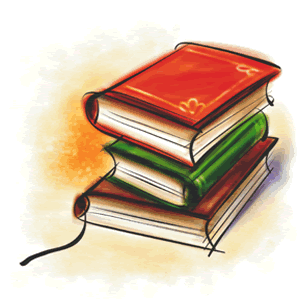 oznamuje, že mimořádně bude otevřena jen v sobotu 10. září 2016 od 16:00 do 18:00 hodin.Ostatní soboty zůstává ze zdravotních důvodů zavřena.O dalším otevíracím dni budete informováni.Děkujeme za pochopení.http://knihovnabzova.webk.cz/                                       https://www.facebook.com/obecniknihovnabzova/ 